     “ Mutluluk  toplanır, mutluluk  çıkarılır, mutluluk  her yerde, mutluluk matematikte…”												M.Y   Süre 40 Dakika!                                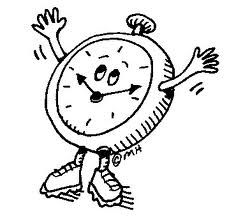                               “Başarılar!.. ”                                                                                                             		                                                                            								   Matematik Öğretmeni                      20…-20… EĞİTİM-ÖĞRETİM YILI…………….. ORTAOKULU MATEMATİK DERSİ  5.SINIF  2.DÖNEM  2.YAZILI                        SINAV SORULARI                                                                                  20…-20… EĞİTİM-ÖĞRETİM YILI…………….. ORTAOKULU MATEMATİK DERSİ  5.SINIF  2.DÖNEM  2.YAZILI                        SINAV SORULARI                                                                                  20…-20… EĞİTİM-ÖĞRETİM YILI…………….. ORTAOKULU MATEMATİK DERSİ  5.SINIF  2.DÖNEM  2.YAZILI                        SINAV SORULARI                                                                                  20…-20… EĞİTİM-ÖĞRETİM YILI…………….. ORTAOKULU MATEMATİK DERSİ  5.SINIF  2.DÖNEM  2.YAZILI                        SINAV SORULARI                                                                                  20…-20… EĞİTİM-ÖĞRETİM YILI…………….. ORTAOKULU MATEMATİK DERSİ  5.SINIF  2.DÖNEM  2.YAZILI                        SINAV SORULARI                                                                                  20…-20… EĞİTİM-ÖĞRETİM YILI…………….. ORTAOKULU MATEMATİK DERSİ  5.SINIF  2.DÖNEM  2.YAZILI                        SINAV SORULARI                                                                                  AD         : SOYAD    : NO         : SINIF     :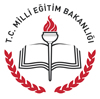             DEĞERLENDİRME            DEĞERLENDİRMEAD         : SOYAD    : NO         : SINIF     :SINAV SONUCUSORULARSORULARSORULARSORULARSORULARSORULAR1)Aşağıdaki boşlukları uygun ifadelerle doldurunuz. (10 puan)1)Aşağıdaki boşlukları uygun ifadelerle doldurunuz. (10 puan)1)Aşağıdaki boşlukları uygun ifadelerle doldurunuz. (10 puan)4) Aşağıda verilen uzunluk ölçülerini istenen birimlere dönüştürünüz.( 16 puan )   6 km  =……………………………. m0,8 km  =……………………………. m 500 m  =……………………………  km3500 m  =………………………….  km    2 m  = …………………………. mm 750 mm =…………………………… cm12500 cm=…………………………… m2000 mm =…………………………..m4) Aşağıda verilen uzunluk ölçülerini istenen birimlere dönüştürünüz.( 16 puan )   6 km  =……………………………. m0,8 km  =……………………………. m 500 m  =……………………………  km3500 m  =………………………….  km    2 m  = …………………………. mm 750 mm =…………………………… cm12500 cm=…………………………… m2000 mm =…………………………..m4) Aşağıda verilen uzunluk ölçülerini istenen birimlere dönüştürünüz.( 16 puan )   6 km  =……………………………. m0,8 km  =……………………………. m 500 m  =……………………………  km3500 m  =………………………….  km    2 m  = …………………………. mm 750 mm =…………………………… cm12500 cm=…………………………… m2000 mm =…………………………..m2) 0,002    0,02        Yandaki ondalık gösterimleri kü-   0,22        çükten büyüğe doğru sıralayınız.   0,2           ( 5 puan )2) 0,002    0,02        Yandaki ondalık gösterimleri kü-   0,22        çükten büyüğe doğru sıralayınız.   0,2           ( 5 puan )2) 0,002    0,02        Yandaki ondalık gösterimleri kü-   0,22        çükten büyüğe doğru sıralayınız.   0,2           ( 5 puan )5) 250 sayısının % 20’ si kaçtır? (5 puan )5) 250 sayısının % 20’ si kaçtır? (5 puan )5) 250 sayısının % 20’ si kaçtır? (5 puan )3)Aşağıdaki ondalık gösterimlerde toplama işlemlerini yapınız.(9 puan) a) 2,85 + 20,5     = b)  50  + 0,12    =  c) 65, 45 + 15,55 =3)Aşağıdaki ondalık gösterimlerde toplama işlemlerini yapınız.(9 puan) a) 2,85 + 20,5     = b)  50  + 0,12    =  c) 65, 45 + 15,55 =3)Aşağıdaki ondalık gösterimlerde toplama işlemlerini yapınız.(9 puan) a) 2,85 + 20,5     = b)  50  + 0,12    =  c) 65, 45 + 15,55 =6) Aşağıdaki ondalık gösterimlerde çıkarma işlemlerini yapınız. (9 puan )45   -   12,85  =28,78  -  5,26 =14,9  -  0,48   =6) Aşağıdaki ondalık gösterimlerde çıkarma işlemlerini yapınız. (9 puan )45   -   12,85  =28,78  -  5,26 =14,9  -  0,48   =6) Aşağıdaki ondalık gösterimlerde çıkarma işlemlerini yapınız. (9 puan )45   -   12,85  =28,78  -  5,26 =14,9  -  0,48   =7) 15,678 ondalık gösteriminde 8 rakamının bulunduğu basamağın adı ve basamak değeri aşağıdakilerden hangisidir? ( 5 puan)A) Onda birler basamağı ve 0,8B) Binde birler basamağı ve 0,008C) Binde birler basamağı ve 0,8D) Yüzde birler basamağı ve 0,087) 15,678 ondalık gösteriminde 8 rakamının bulunduğu basamağın adı ve basamak değeri aşağıdakilerden hangisidir? ( 5 puan)A) Onda birler basamağı ve 0,8B) Binde birler basamağı ve 0,008C) Binde birler basamağı ve 0,8D) Yüzde birler basamağı ve 0,087) 15,678 ondalık gösteriminde 8 rakamının bulunduğu basamağın adı ve basamak değeri aşağıdakilerden hangisidir? ( 5 puan)A) Onda birler basamağı ve 0,8B) Binde birler basamağı ve 0,008C) Binde birler basamağı ve 0,8D) Yüzde birler basamağı ve 0,0810)  8, 5, 0, 2 rakamlarının tamamı birer kez kullanılarak yazılabilecek; tam kısmı tek basamaklı en büyük ondalık gösterim ile en küçük ondalık gösterimin toplamını bulunuz. (5 puan)10)  8, 5, 0, 2 rakamlarının tamamı birer kez kullanılarak yazılabilecek; tam kısmı tek basamaklı en büyük ondalık gösterim ile en küçük ondalık gösterimin toplamını bulunuz. (5 puan)10)  8, 5, 0, 2 rakamlarının tamamı birer kez kullanılarak yazılabilecek; tam kısmı tek basamaklı en büyük ondalık gösterim ile en küçük ondalık gösterimin toplamını bulunuz. (5 puan)8) % 75   ,  % 65   ,  0,58   ,       sayılarını küçükten büyüğe doğru sıralayınız. (10 puan )8) % 75   ,  % 65   ,  0,58   ,       sayılarını küçükten büyüğe doğru sıralayınız. (10 puan )11)  (10 puan)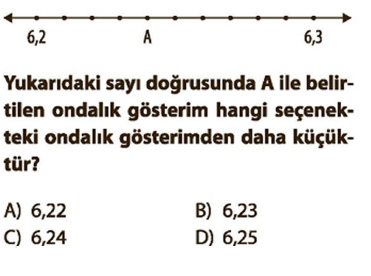 11)  (10 puan)11)  (10 puan)11)  (10 puan)9) Bir mağazada tüm ürünlere % 30 indirim yapılmaktadır. Buna göre 200 TL ‘lik bir ceket alan Mehmet cekete kaç para öder ? (10 puan )9) Bir mağazada tüm ürünlere % 30 indirim yapılmaktadır. Buna göre 200 TL ‘lik bir ceket alan Mehmet cekete kaç para öder ? (10 puan )12) (6 puan )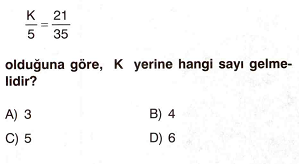 12) (6 puan )12) (6 puan )12) (6 puan )